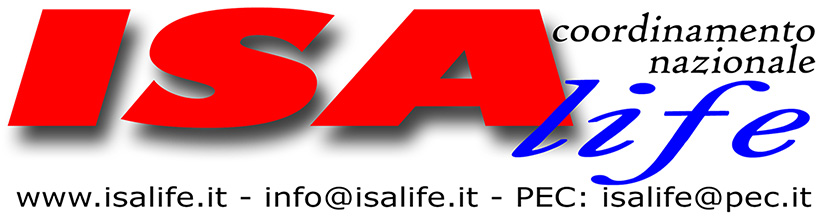 All’attenzione del Comitato Direttivo ISAlifeinfo@isalife.itDISCHIARAZIONE PREVENTIVA DI PARTECIPAZIONE (inserire i dati sostituendo i testi e trasformare il file in PDF prima di inoltrarlo)Il sottoscritto intende partecipare al convegno a Ravenna del 30/11/1013s